О проведении публичных слушанийпо отчету об исполнении бюджета города Канска за 2021 годНа основании статьи 28 Федерального закона от 06.10.2003 № 131-ФЗ «Об общих принципах организации местного самоуправления в Российской Федерации», решения Канского городского Совета депутатов от 15.06.2006 № 18-171 «О Положении о публичных слушаниях в городе Канске», руководствуясь статьями 17, 30, 47.2 Устава города Канска:1.  Назначить публичные слушания по отчету об исполнении бюджета города Канска за 2021 год (далее - Публичные слушания) 12 мая  2022 года в 10 часов 00 минут в малом зале администрации г. Канска по адресу: город Канск, ул. Ленина д. 4/1.2.  Председательствующим на Публичных слушаниях назначаю первого заместителя главы города по экономике и финансам Е.Н. Лифанскую, секретарем – М.М. Попову – заместителя руководителя Финансового управления администрации города Канска. 3. Финансовому управлению администрации города Канска Н.А. Тихомировой  в срок до 07 апреля 2022 года представить для публикации в газете «Канский вестник» и размещения на официальном сайте муниципального образования город Канск в сети Интернет отчет об исполнении бюджета города Канска за 2021 год.4.   Начальнику отдела организационной работы, делопроизводства, кадров и муниципальной службы администрации г. Канска Е.Л. Зуевой  организовать и провести регистрацию участников Публичных слушаний с указанием места их постоянного проживания на основании паспортных данных.5. Ведущему специалисту отдела культуры администрации г. Канска Н.А. Нестеровой опубликовать настоящее распоряжение в газете «Канский вестник» и разместить на официальном сайте муниципального образования город Канск в сети Интернет.6. Контроль за исполнением распоряжения возлагаю на первого заместителя главы города по экономике и финансам Е.Н. Лифанскую.7.  Распоряжение вступает в силу со дня  официального опубликования.Глава города Канска                                                                                 А.М. Береснев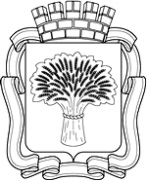 Российская ФедерацияАдминистрация города Канска
Красноярского краяРАСПОРЯЖЕНИЕРоссийская ФедерацияАдминистрация города Канска
Красноярского краяРАСПОРЯЖЕНИЕРоссийская ФедерацияАдминистрация города Канска
Красноярского краяРАСПОРЯЖЕНИЕРоссийская ФедерацияАдминистрация города Канска
Красноярского краяРАСПОРЯЖЕНИЕ04.04.2022№201